ПЛАНсовместных мероприятий по подготовке и проведению на территории Солнцевского района областного антинаркотического месячника «Курский край - без наркотиков!»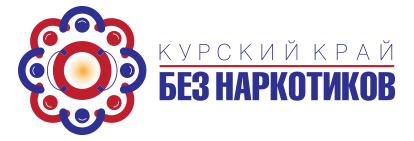 2019 Утвержденораспоряжением администрации Солнцевского района Курской областиот 02.10.2019 г. № 246-ра№ п/пСодержание мероприятияСрокиОтветственныеисполнителиПодготовка к проведению на территории Солнцевского района областного антинаркотического месячника «Курский край – без наркотиков!» (далее – месячник)Подготовка к проведению на территории Солнцевского района областного антинаркотического месячника «Курский край – без наркотиков!» (далее – месячник)Подготовка к проведению на территории Солнцевского района областного антинаркотического месячника «Курский край – без наркотиков!» (далее – месячник)Подготовка к проведению на территории Солнцевского района областного антинаркотического месячника «Курский край – без наркотиков!» (далее – месячник)1.1.Организация информирования всех заинтересованных учреждений/организаций о сроках, целях и задачах месячника. Определение участников месячника. Создание межведомственной рабочей группы, состоящей из представителей организаций, участвующих в организации и проведении месячникадо 15 октября 2019 г.Антинаркотическая комиссия в Солнцевском районе (далее - АНК)1.2.Проведение заседания межведомственной рабочей группы по подготовке и проведению месячника, формирование оперативного анализа поступающей информации, доведение информации о проведении месячника, его целях и задачах до членов рабочей группы - руководителей соответствующих органовдо 15 октября 2019 г. АНК в Солнцевском районе1.3.Подготовка проекта распоряжения Администрации  Солнцевского района Курской области о проведении месячникадо 15 октября 2019 г.АНК в Солнцевском районе1.4.Организация и обеспечение работы по закреплению номеров телефонов правоохранительных органов и органов исполнительной власти для организации обращений граждан, в том числе анонимных, по вопросам противодействия наркопреступности и оказания социально-психологической и медицинской помощи наркозависимым и членам их семей в период проведения областного антинаркотического месячника до 15 октября 2019 г.АНК в Солнцевском районе, Отд МВД России по Солнцевскому району (по согласованию)1.5.Подготовка и направление руководителям муниципальных образований Солнцевского района писем о проведении месячника, плана мероприятий месячникадо 15 октября 2019 г.АНК в Солнцевском районе1.6.Подготовка обращений руководителей органов власти, участвующих в месячнике, к населению о проведении месячника с предложением о принятии активного участия в проведении запланированных мероприятийдо 22 октября 2019 г.АНК в Солнцевском районе, Отд МВД России по Солнцевскому району (по согласованию)1.7.Разработка и изготовление буклетов, листовок, плакатов, памяток и баннеров с информацией о проведении месячника, с указанием номеров телефонов правоохранительных органов, органов исполнительной власти и электронных адресах интернет-приемных исполнительных органов государственной власти Курской областидо 25 октября 2019 г.Администрация Солнцевского района, Управление образования Администрации Солнцевского района, Отд МВД России по Солнцевскому району (по  согласованию)1.8.Организация и проведение встреч и «круглых столов» с представителями общественных организаций, молодежных  и детских объединений, добровольческих движений в целях их привлечения к участию в проведении месячникадо 25 октября 2019 г.Управление образования Администрации Солнцевского района, отдел культуры Администрации Солнцевского района1.9.Размещение в сети «Интернет», на официальном сайте Администрации Солнцевского района Курской области, администраций муниципальных образований района, ОМВД России по Солнцевскому району электронных адресов УМВД России по Курской области, на которые необходимо направлять сообщения о фактах незаконного оборота наркотиковдо 25 октября 2019 г.Администрация Солнцевского района Курской области, Отд МВД России по Солнцевскому району (по согласованию)1.10.Организация взаимодействия с администрацией вокзала ст. Солнцево, общественного транспорта, объектов ЖКХ, магазинов, рынков и других организаций с массовым пребыванием людей для размещения во время месячника видеороликов, фонограмм, листовок о проведении антинаркотического месячникадо 25 октября 2019 г.Администрация Солнцевского района Курской области1.11.Подготовка агитационных стендов с информацией о вреде наркотиков с призывами вести здоровый образ жизни и размещение их во всех общеобразовательных организациях областидо 25 октября 2019 г.Управление образования Администрации Солнцевского района Курской областиОткрытие месячникаОткрытие месячникаОткрытие месячникаОткрытие месячника2.1.Подготовка и размещение в средствах массовой информации видеообращения Губернатора Курской области, прокурора Курской области, руководителей правоохранительных органов и органов исполнительной власти, местного самоуправления Курской области к населению о начале проведения месячника и призывом принять в ней активное участие. Обеспечение размещения данных видеообращений на официальных сайтах государственных органов и органов власти в сети Интернетдо 25 октября 2019 г.АНК в Солнцевском районе, Администрация Солнцевского района Курской области, Отд МВД России по Солнцевскому району (по согласованию), Администрация Солнцевского района  Курской области2.2.Обеспечение размещения в районной газете «За честь хлебороба» сообщений о начале и проведении месячникадо 25 октября 2019 г. (далее - постоянно в течение месячника)«АУКО «Редакция газеты «За честь хлебороба» (по согласованию) 2.3.Открытие «горячей линии» для обращения граждан по вопросам противодействия наркопреступности, «ящиков» для анонимных обращений граждан и размещение их адресов на официальных сайтах органов прокуратуры в сети «Интернет». Обеспечение своевременного получения обращений, организация их проверки правоохранительными органамидо 1 ноября 2019 г.Прокуратура  Солнцевского  района Курской области (по согласованию)2.4.Организация и проведение мероприятий, посвященных открытию месячника, с раздачей флаеров и листовок о его целях и планируемых мероприятиях с эмблемой месячника и номерами «телефонов доверия», режимом работы интернет-приемных руководителей организаций, участвующих в месячнике1 ноября 2019 г.Администрация Солнцевского района Курской области, Управление образования Администрации Солнцевского района, отдел культуры Администрации Солнцевского района, Отд МВД России по Солнцевскому району (по согласованию)Антинаркотические мероприятияАнтинаркотические мероприятияАнтинаркотические мероприятияАнтинаркотические мероприятия3.1. Мероприятия, направленные на обеспечение активного участия граждан в проведениимесячника и повышение доверия населения к органам власти, осуществляющимпротиводействие наркоугрозе3.1. Мероприятия, направленные на обеспечение активного участия граждан в проведениимесячника и повышение доверия населения к органам власти, осуществляющимпротиводействие наркоугрозе3.1. Мероприятия, направленные на обеспечение активного участия граждан в проведениимесячника и повышение доверия населения к органам власти, осуществляющимпротиводействие наркоугрозе3.1. Мероприятия, направленные на обеспечение активного участия граждан в проведениимесячника и повышение доверия населения к органам власти, осуществляющимпротиводействие наркоугрозе3.1.1.Обеспечение размещения информации о проведении месячника с указанием номеров телефонов правоохранительных органов, органов исполнительной власти, фонограмм звукового информирования населения, видеороликов, листовок и иных носителей, с призывом к населению о принятии активного участия в нем, в эфире региональных телеканалов, в местах массового пребывания граждан, в том числе на железнодорожном вокзале,  на рынке, в  образовательных организацияхВесь периодпроведениямесячникаАдминистрация Солнцевского района Курской области (по направлениям деятельности), Отд МВД России по Солнцевскому району (по согласованию)3.1.2.Организация проведения анкетирования населения Солнцевского района Курской области по проблемам наркомании в рамках ежегодного мониторинга наркоситуации До 15.11.2019 г.Администрация Солнцевского района Курской области3.1.3.Обеспечение информационного наполнения вкладок на официальных сайтах в сети «Интернет» о результатах проводимых мероприятийВесь периодпроведениямесячникаАдминистрация Солнцевского района Курской области, управление образования Администрации Солнцевского района3.1.4.Обеспечение взаимодействия с «АУКО «Редакция газеты «За честь хлебороба» с целью освещения в районной газете мероприятий месячникаВесь периодпроведениямесячникаАдминистрация Солнцевского района Курской области, Отд МВД России по Солнцевскому району (по согласованию), «АУКО «Редакция газеты «За честь хлебороба»3.1.5.Обеспечение организации и проведения на территории Солнцевского района в период месячника культурных и культурно-массовых мероприятий (фотовыставок, конкурсов рисунков и плакатов, концертов, флешмобов, выступлений агитбригад и т.д.), направленных на профилактику и предупреждение наркотизации населенияВесь периодпроведениямесячника(по отдельным планам)Администрация Солнцевского района Курской области, управление образования Администрации Солнцевского района, отдел культуры Администрации Солнцевского района, Отд МВД России по Солнцевскому району (по согласованию)Мероприятия, направленные на сокращение предложения наркотиков (правоохранительный блок)Мероприятия, направленные на сокращение предложения наркотиков (правоохранительный блок)Мероприятия, направленные на сокращение предложения наркотиков (правоохранительный блок)Мероприятия, направленные на сокращение предложения наркотиков (правоохранительный блок)3.2.1.Обеспечение оперативной проверки правоохранительными органами информации, поступившей по номерам «телефонов доверия» с предоставлением отчетов в территориальные органы прокуратуры Весь периодпроведениямесячникаПрокуратура Солнцевского района Курской области (по согласованию), Отд МВД России по Солнцевскому району (по согласованию), 3.2.2.Проведение мероприятий по выявлению наркозависимых лиц, имеющих право управления транспортными средствами, разрешения на хранение и ношение оружия, с целью прекращения данного права в судебном порядкеВесь периодпроведениямесячникаПрокуратура Солнцевского района Курской области (по согласованию)3.2.3.Своевременное принятие мер, направленных на профилактику употребления и предупреждение наркотизации и алкоголизации несовершеннолетних, а также привлечения лиц к административной ответственности (ст.6.8, ст.6.9, ч.2 ст.20.20, ст.20.22 КоАП РФ)Весь периодпроведениямесячникаОтд МВД России по Солнцевскому району (по согласованию)3.2.4.Проведение мероприятий в рамках 2 этапа межведомственной комплексной оперативно-профилактической операции «Дети России-2019»с 11 по 20 ноября 2019 г.Отд МВД России по Солнцевскому району (по согласованию), Администрация Солнцевского района Курской области3.2.5.Проведение 2 этапа Общероссийской акции «Сообщи, где торгуют смертью!»с 11 по 22 ноября 2019 г.Отд МВД России по Солнцевскому району (по согласованию), Администрация  Солнцевского района Курской области3.2.6.Организация и проведение совместных систематических рейдов для выявления водителей, управляющих транспортными средствами в состоянии наркотического опьянения, а также для пресечения фактов незаконной перевозки наркотических средств и психотропных веществ, установления каналов поставки наркотиков с использованием автотранспортаВесь периодпроведениямесячникаОтд МВД России по Солнцевскому району (по согласованию)3.2.7.Организация проведения межведомственных рейдов в местах досуга детей и молодежи с целью выявления фактов незаконного употребления, хранения и распространения наркотиков и психотропных веществВесь периодпроведениямесячникаОтд МВД России по Солнцевскому району (по согласованию), КДН и ЗП Солнцевского района3.2.8.Усиление контроля за поведением лиц, осужденных к мерам наказания, не связанным с лишением свободы, особенно потребителей наркотиков или осужденных за совершение преступлений в сфере незаконного оборота наркотиков и принятие дополнительных мер профилактического воздействия с целью недопущения совершения ими новых подобных правонарушений и преступленийВесь периодпроведениямесячникаФилиал по Солнцевскому району ФКУ  УИИ УФСИН России по Курской области (по согласованию), Отд МВД России по Солнцевскому району (по согласованию), муниципальные образования Солнцевского района (по согласованию)3.2.9.Обеспечение разъяснений гражданам, задержанным за совершение правонарушений и преступлений в сфере НОН, положений действующего законодательства, предусматривающего возможность освобождения от административной ответственности и от отбывания уголовного наказания в связи с лечением от наркоманииВесь периодпроведениямесячникаОтд МВД России по Солнцевскому району (по согласованию), Филиал по Солнцевскому району ФКУ  УИИ УФСИН России по Курской области (по согласованию)3.2.10.Активизация выявления лиц, злоупотребляющих наркотиками, а также мотивации наркозависимых к лечению и социальной реабилитацииВесь периодпроведениямесячникаОтд МВД России по Солнцевскому району (по согласованию), муниципальные образования Солнцевского района (по согласованию)3.2.11.Проведение рейдовых и профилактических мероприятий на объектах автотранспорта с целью пресечения поставок на территорию области наркотических средств и психотропных веществ, а также выявления лиц, участвующих в распространении запрещенных веществ Весь периодпроведениямесячникаОтд МВД России по Солнцевскому району (по согласованию)3.3. Мероприятия, направленные на сокращение спроса на наркотики и предупреждение правонарушенийв сфере их незаконного оборота путем совершенствования системы профилактики, лечебной и реабилитационной работы (профилактика наркомании)3.3. Мероприятия, направленные на сокращение спроса на наркотики и предупреждение правонарушенийв сфере их незаконного оборота путем совершенствования системы профилактики, лечебной и реабилитационной работы (профилактика наркомании)3.3. Мероприятия, направленные на сокращение спроса на наркотики и предупреждение правонарушенийв сфере их незаконного оборота путем совершенствования системы профилактики, лечебной и реабилитационной работы (профилактика наркомании)3.3. Мероприятия, направленные на сокращение спроса на наркотики и предупреждение правонарушенийв сфере их незаконного оборота путем совершенствования системы профилактики, лечебной и реабилитационной работы (профилактика наркомании)3.3.1.Организация и проведение социально-психологического тестирования лиц, обучающихся в общеобразовательных организациях и профессиональных организациях Солнцевкского района Курской области, направленного на раннее выявление немедицинского потребления наркотических средств и психотропных веществ в образовательных организациях Курской области с обучающимися 7-11 классов, студентами 1-3 курсов организаций профессионального образования Весь периодпроведениямесячника(по отдельному плану)Управление образования Администрации Солнцевского района Курской области3.3.2.Проведение спортивных мероприятий под лозунгом «Спорт против наркотиков!» среди обучающихся образовательных организацийВесь периодпроведениямесячника(по отдельному плану)Управление образования Администрации Солнцевского района Курской области, отдел культуры Администрации Солнцевского района3.3.3.Проведение в рамках всероссийского Дня правовой помощи детям в общеобразовательных организациях Солнцевского района Курской области акции «Подросток, знай свои права!»В период проведения  месячникаУправление образования Администрации Солнцевского района Курской области3.3.4.Организация размещения статей по профилактике наркомании в районной газете «За часть хлебороба»Весь периодпроведения месячникаОБУЗ «Солнцевская ЦРБ» (по согласованию), «АУКО «Редакция газеты «За честь хлебороба» (по согласованию)3.3.5.Активизация выявления лиц, злоупотребляющих наркотиками, и мотивация наркозависимых к лечению и социальной реабилитацииВесь период проведения месячникаОБУЗ «Солнцевская ЦРБ» (по согласованию), Отд МВД России по Солнцевскому району (по согласованию), муниципальные образования Солнцевского района (по согласованию)3.3.6.Проведение семинаров, лекций и бесед по профилактике наркологических заболеваний среди всех категорий населения районаВесь периодпроведениямесячникаОБУЗ «Солнцевская ЦРБ» (по согласованию)3.3.7.Организация и проведение мероприятий (лекции, беседы, «круглые столы») по правовому просвещению и профилактике употребления алкоголя, наркотических средств и психотропных веществ в образовательных организациях  Солнцевского района Курской областиВ период проведения месячника(по отдельному плану)Управление образования Администрации Солнцевского района, КДН и ЗП Солнцевского района, ОБУЗ «Солнцевская ЦРБ» (по согласованию), Отд МВД России по Солнцевскому району (по согласованию)3.3.8.Организация и проведение антинаркотических и профилактических мероприятий с привлечением потенциала волонтерских организацийВ период проведения месячникаУправление образования Администрации Солнцевского района, отдел культуры Администрации Солнцевского района3.3.9.Организация и проведение межведомственных профилактических рейдовых мероприятий, направленных на выявление детей и семей, употребляющих наркотические средства и психотропные вещества, с применением к этим лицам мер, предусмотренных законодательствомВесь периодпроведениямесячникаОтд МВД России по Солнцевскому району (по согласованию), КДН и ЗП Солнцевского района4. Контроль за исполнением плана совместных мероприятий месячника4. Контроль за исполнением плана совместных мероприятий месячника4. Контроль за исполнением плана совместных мероприятий месячника4. Контроль за исполнением плана совместных мероприятий месячника4.1.Обеспечение подведения промежуточных итогов месячника (за 15 дней) межведомственной рабочей группой с учетом исполнения плановых мероприятий и результатов отчетности, обсуждение проблемных вопросовдо 19 ноября2019 г.АНК в Солнцевском районе, Отд МВД России по Солнцевскому району (по согласованию)5. Подведение итогов месячника5. Подведение итогов месячника5. Подведение итогов месячника5. Подведение итогов месячника5.1.Подготовка отчета о результатах проведенного антинаркотического месячникадо 16 декабря2019 г.АНК в Солнцевском районе, Администрация Солнцевского района Курской области5.2.Обеспечение размещения на официальном сайте Администрации Солнцевского района Курской области в сети «Интернет» отчетов о результатах проведенных мероприятий месячникадо 17 декабря 2019 г.Администрация Солнцевского района Курской области 5.3.Рассмотрение итогов месячника на заседании АНК в Солнцевском районе в декабре 2019 годадекабрь 2019 годаАНК в Солнцевском районе, Отд МВД России по Солнцевскому району (по согласованию)5.4.Подготовка и размещение на официальном сайте Администрации Солнцевского района Курской области, сайтах участников месячника, в районной газете «За честь хлебороба» отчета об итогах месячникадо 30.12.2019 г.АНК в Солнцевском районе и участники месячника (по согласованию)